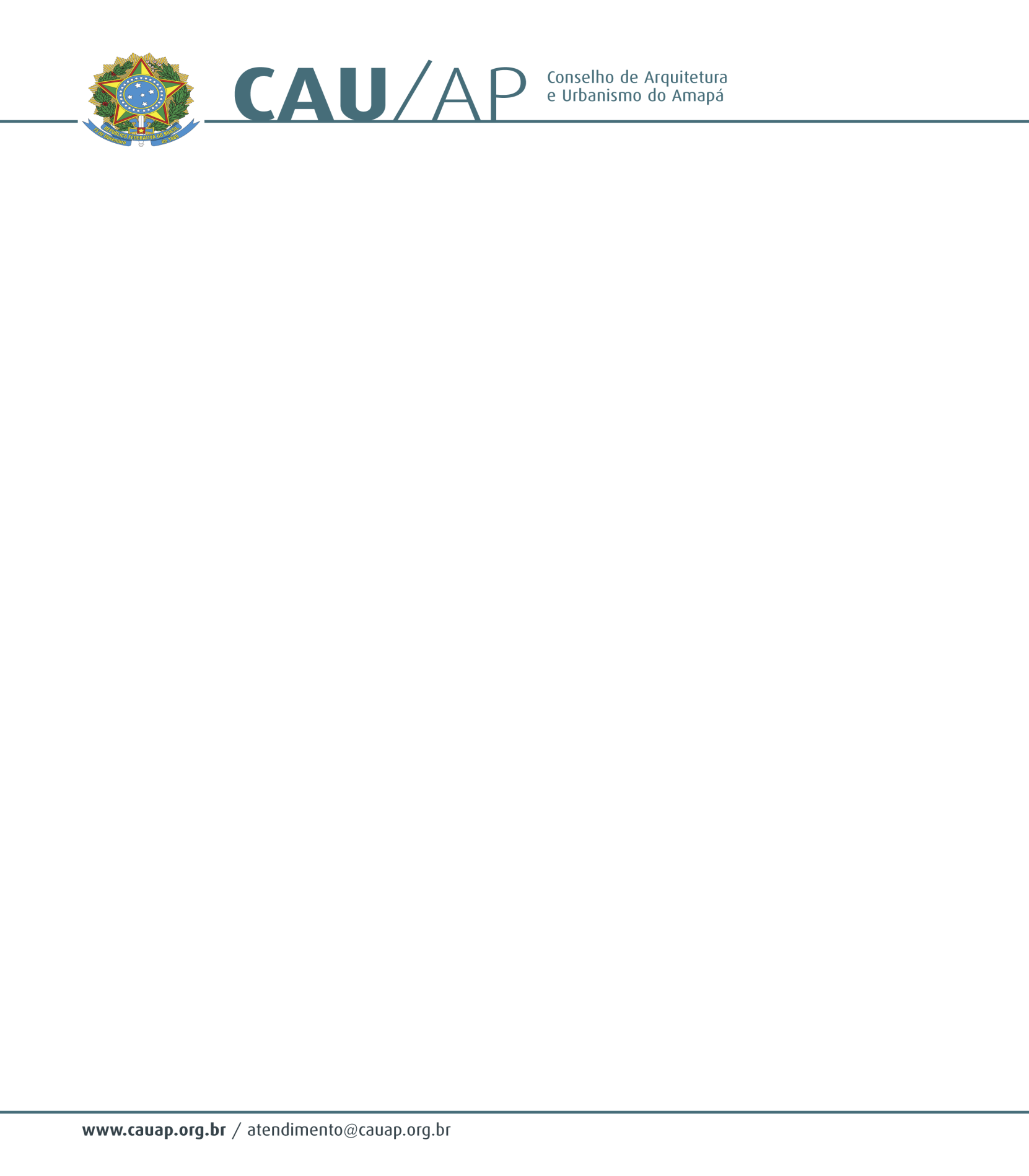 PORTARIA NORMATIVA Nº 23 DE 14 DE MAIO DE 2018Dispõe sobre a aplicação da Lei n° 2.213 de 11 de julho de 2017. E das outras providências.O Presidente do Conselho de Arquitetura e Urbanismo do Amapá - CAU/AP, no uso de suas atribuições que lhe confere o art. 29 da lei nº 12.378 de 31 de dezembro de 2010, art. 57 do Regimento Interno do CAU/AP; RESOLVE:Art. 1º- Instituir ao CAU/AP, o feriado Estadual de 15 de maio, alusivo ao dia de Cabralzinho.Art. 2º - Esta portaria entra em vigor na data de sua assinatura. Dê ciência, e cumpra-se.CESAR AUGUSTO BATISTA BALIEIROPresidente do CAU/AP